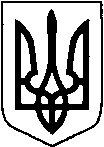 УКРАЇНАТЕТІЇВСЬКА МІСЬКА РАДАТЕТІЇВСЬКОГО РАЙОНУ КИЇВСЬКОЇ ОБЛАСТІТРИДЦЯТЬ П’ЯТА СЕСІЯ СЬОМОГО СКЛИКАННЯ                РІШЕННЯПро внесення змін до штатного розпису закладів освіти та  централізованої бухгалтерії управління освіти   виконавчого комітету Тетіївської  міської ради      Розглянувши лист управління освіти виконавчого комітету Тетіївської міської ради від 23.09.2020р. за № 326, відповідно до Законів України «Про освіту», «Про повну загальну середню освіту», керуючись Законом України  «Про місцеве самоврядування в Україні», взявши до уваги висновок постійної депутатської комісії з питань соціального захисту, охорони здоров’я, освіти, культури, молоді і спорту,  Тетіївська міська рада                                        В И Р І Ш И Л А:1. Внести зміни до штатного розпису:1.1. Тетіївського ліцею № 2  ввівши 1 ставку сестри медичної з дієтичного        харчування;1.2. КЗ «Стадницьке НВО ЗОШ І-ІІ ступенів- дитячий садок Тетіївської         міської ради ввівши 1 ставку працівника по поточному ремонту        з 01.01.2021р.;1.3. КЗ «Черепинське НВО ЗОШ І-ІІ ступенів- дитячий садок Тетіївської        міської ради ввівши 1 ставку працівника по поточному ремонту        з 01.01.2021р.;1.4.  Централізованої бухгалтерії управління освіти виконавчого комітету           Тетіївської міської ради ввівши 1 ставку бухгалтера ;1.5. КЗ «Тетіївський заклад ЗСО І-ІІІ ст. № 1» замінивши посаду старшого         кочегара на працівника по обслуговуванню теплових мереж.2. Централізованій бухгалтерії управління освіти виконавчого комітету Тетіївської міської ради привести у відповідність штатний розпис вищезазначених закладів освіти Тетіївської міської ради.3. Контроль за виконанням даного рішення покласти на постійну комісію з      питань соціального захисту, охорони здоров’я, освіти, культури, молоді і      спорту.               Секретар ради                                         С.М.ДЕНИСЮК06.10.2020 р.№   966 -35-VII    Начальник юридичного відділу                                             Н.М. Складена